U DJELATNOSTI RAČUNALNOG PROGRAMIRANJA, SAVJETOVANJA I DJELATNOSTI POVEZANIH S NJIMA POVEĆANJE NETO DOBITI OD 226,6% U ODNOSU NA 2008.Analiza podataka iz Registra godišnjih financijskih izvještaja u razdoblju od 2008.- 2017. godine, za poduzetnike u odjeljku djelatnosti 62 - Računalno programiranje, savjetovanje i djelatnosti povezane s njima, pokazala je u 2017. godini, u odnosu na početnu promatranu godinu (2008.), zamjetan rast broja poduzetnika (128,4 %), broja zaposlenih (151,8 %), ukupnih prihoda (145,3 %), ukupnih rashoda (140,5 %), dobiti razdoblja (226,9 %), gubitka razdoblja (52 %), neto dobiti (226,6 %), izvoza (387,9 %), uvoza (165,1%), investicija (20,7 %) te prosječne mjesečne neto plaće za 27,8 %.Od 3469 poduzetnika u 2017. godini, 3196 je mikro poduzetnika, 247 malih, 21 srednji i 5 velikih poduzetnika. Analiza rezultata po sektorima vlasništva pokazuje da je u privatnom vlasništvu bilo 3465 poduzetnika. Dva su u državnom vlasništvu, APIS IT d.o.o. i MIPS d.o.o., jedan u mješovitom vlasništvu PLAVI TIM d.o.o. i jedan u zadružnom vlasništvu, Braniteljska socijalno radna zadruga IDEJA.Tablica 1.	Osnovni financijski rezultati poslovanja poduzetnika u djelatnosti računalnog programiranja, savjetovanja i djelatnostima povezanim s njima (NKD 62), u razdoblju od 2008. - 2017. godini						iznosi: u tisućama kuna, plaće u kunamaIzvor: Fina - Registar godišnjih financijskih izvještajaUnutar područja djelatnosti računalnog programiranog, savjetovanja i djelatnostima povezanim s njima, četiri su razreda djelatnosti. Poduzetnici u sva četiri razreda djelatnosti poslovali su pozitivno i ostvarili neto dobit. Najveća dobit razdoblja ostvarena u razredu djelatnosti 62.01 - Računalno programiranje, u iznosu od 749,4 milijuna kuna, što je za 19,5 % više nego prethodne godine. U navedenoj djelatnosti u 2017. godini bilo je registrirano 2494 poduzetnika, zaposleno 12 152 radnika i ostvareni ukupni prihodi u iznosu većem od 6,6 milijardi kuna (67,0 % od ukupnog ostvarenog iznosa prihoda odjeljka 62.).Poduzetnici u djelatnosti računalnog programiranja (62.01) sudjelovali su u ukupno ostvarenim rezultatima odjeljka djelatnosti 62  - Računalno programiranje, savjetovanje i djelatnosti povezane s njima, sa sljedećim udjelima: 71,9 % u broju poduzetnika, 74,3 % u broju zaposlenih, 67,0 % u ukupnim prihodima, 66,0 % u ukupnim rashodima, 74,3 % u dobiti razdoblja, 62,8 % u gubitku razdoblja te s 76,4 % u neto dobiti.Grafikon 1.	Udio ukupnih prihoda i dobiti razdoblja u 2017. godini po razredima djelatnosti, odjeljak 62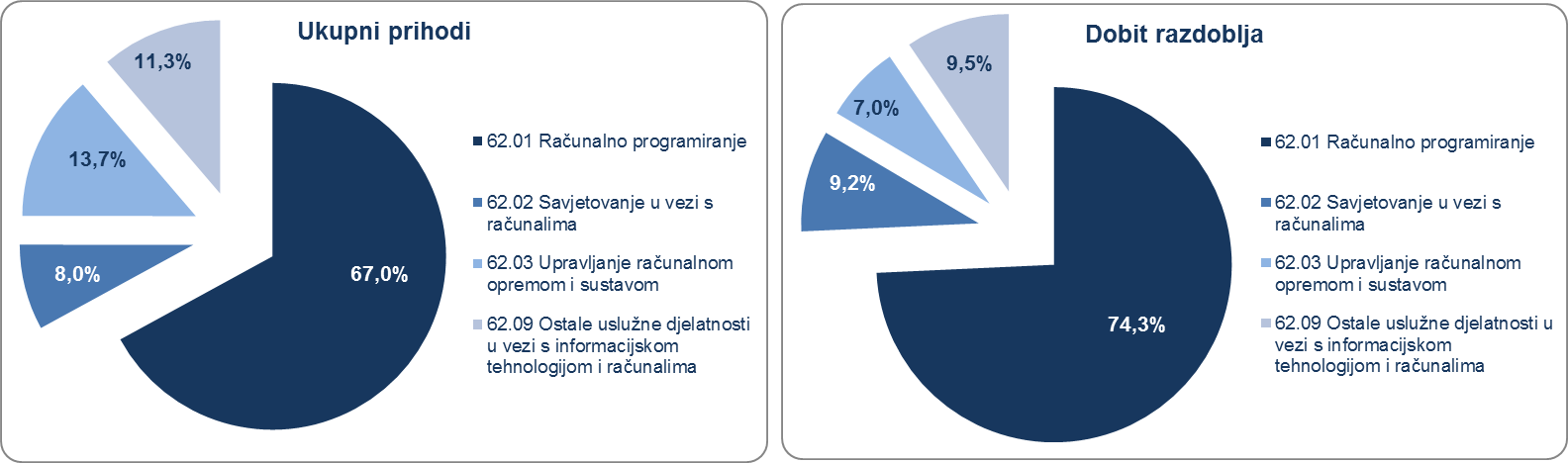 Izvor: Fina, Registar godišnjih financijskih izvještaja, obrada GFI-a za 2017. godinuNajviša prosječna mjesečna neto plaća obračunata je u razredu djelatnosti 62.02 Savjetovanje u vezi s računalima iznosi 8.631 kuna i viša je za 11,6 % od prosječne plaće odjeljka djelatnosti 62 i viša za 60,7% u odnosu na prosječnu mjesečnu plaćom na razini RH (5.372 kuna).Tablica 2.	Top 10 poduzetnika u odjeljku NKD 62, rangirani prema ukupnom prihodu u 2017. g. (iznosi u tis. kuna)Izvor: Financijska agencija – Registar godišnjih financijskih izvještajaPrvih 10 poduzetnika po ukupnom prihodu imalo je udio od 14,3 % u broju zaposlenih, 28,5 % u ukupnim prihodima te 10,6 % u dobiti poduzetnika u djelatnosti računalnog programiranja, savjetovanja i djelatnostima povezanima s njima (NKD 62). Prvi poduzetnik na listi po ukupnim prihodima u odjeljku djelatnosti računalnog programiranja, savjetovanja i djelatnostima povezanim s njima (NKD 62), u 2017. godini je COMBIS d.o.o. iz Zagreba. HEWLETT-PACKARD d.o.o. iz Zagreba ostvario je najveću dobit u odjeljku djelatnosti računalnog programiranja, savjetovanja i djelatnostima povezanim s njima (NKD 62), u iznosu od gotovo 34,9 milijuna kuna. Na drugom mjestu je MANAS d.o.o. koji je ostvario dobit razdoblja u iznosu od 25,9 milijuna kuna što je 12,3 % udjela u dobiti razdoblja top 10 poduzetnika prema dobiti razdoblja.Grafikon 2.	Top 5 poduzetnika u djelatnosti računalnog programiranja, savjetovanja i djelatnostima povezanim s njima (NKD 62), rangirani prema ostvarenoj dobiti u 2017. godini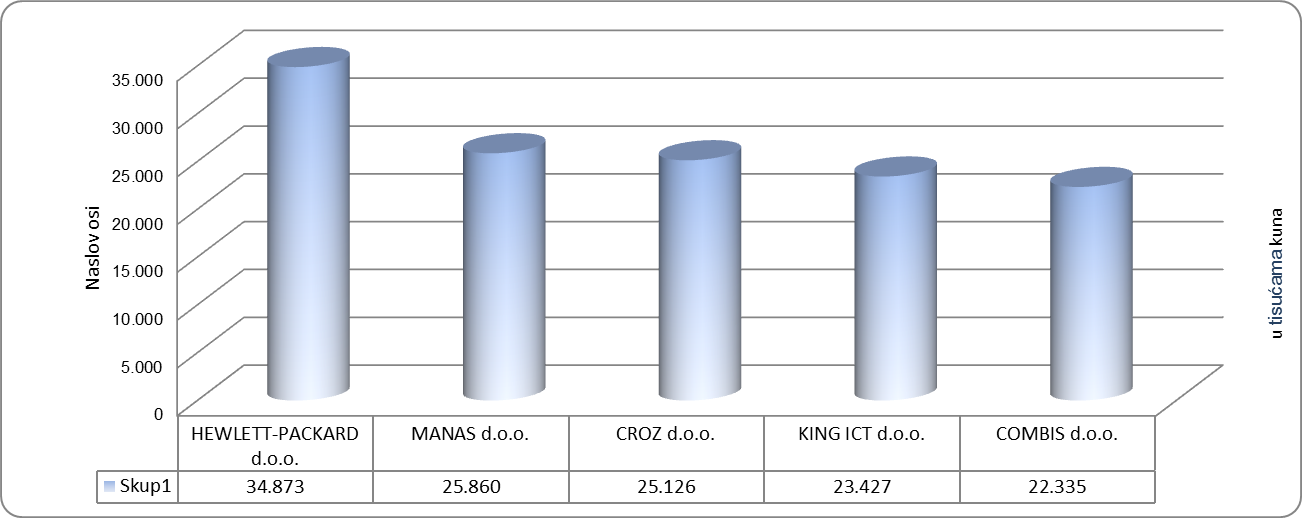 Izvor: Fina, Registar godišnjih financijskih izvještaja, obrada GFI-a za 2017. GodinuNa razini županija u promatranom razdoblju (2008.-2017.), u djelatnosti računalnog programiranja, savjetovanja i djelatnostima povezanim s njima (NKD 62), nominalno je najviše rastao broj poduzetnika u Gradu Zagrebu (1075), Splitsko-dalmatinskoj (132), Zagrebačkoj (115) i Osječko-baranjskoj županiji (91), a izraženo u postotku najveći je rast ostvaren u Požeško-slavonskoj (325 %), Koprivničko-križevačkoj (312 %), Karlovačkoj (240 %) i Virovitičko-podravskoj županiji (200 %). Broj zaposlenih u navedenoj djelatnosti nominalno je najviše porastao u Gradu Zagrebu (6387), Splitsko-dalmatinskoj (762) i Varaždinskoj županiji (428).Više o rezultatima poslovanja poduzetnika po područjima djelatnosti i po drugim kriterijima, prezentirano je u standardnim analizama rezultata poslovanja poduzetnika RH, po županijama i po gradovima i općinama u 2017. godini.Pojedinačni podaci o rezultatima poslovanja poduzetnika dostupni su besplatno na RGFI – javna objava i na Transparentno.hr, a agregirani i pojedinačni podaci dostupni su uz naknadu na servisu info.BIZInformacija o tome je li poslovni subjekt u blokadi ili ne, dostupna je korištenjem usluge FINA InfoBlokade slanjem SMS poruke na broj 818058, te korištenjem WEB aplikacije JRR tj. uvidom u podatke o računima i statusu blokade poslovnih subjekata, koji se ažuriraju u Jedinstvenom registru računa kojega u skladu sa zakonskim propisima, od 2002. godine, vodi Financijska agencija.Opis2008.2009.2010.2011.2012.2013.2014.2015.2016.2017.Indeks 2017./2008.Broj poduzetnika1.5191.6951.8832.0512.1492.4232.6602.8803.2633.469228,4Broj dobitaša1.1151.1971.2931.4251.5141.7761.9392.1692.4532.636236,4Broj gubitaša404498590626635647721711810833206,2Broj zaposlenih6.4997.1227.8108.7179.33510.47011.39312.64214.05816.366251,8Ukupni prihodi4.033.6053.679.5774.200.5964.796.8694.569.3335.525.5636.157.9677.098.3457.740.6669.893.039245,3Ukupni rashodi3.684.5953.310.5613.788.3414.318.0974.120.2534.940.9115.568.3296.337.9896.900.7788.859.751240,5Dobit razdoblja363.604451.228501.416561.258523.953671.925700.794890.146936.5791.188.507326,9Gubitak razdoblja102.11082.21389.16182.48674.87387.273111.157129.79096.691155.220152,0Neto dobit/gubitak261.494283.757313.823374.912366.594481.443474.556602.690669.442854.135326,6Prosječna mjesečna neto plaća po zaposlenom6.0536.2226.3366.6416.5276.5466.8796.9777.1647.737127,8Izvoz605.441672.092737.635989.9671.065.3321.226.4561.547.9812.031.4442.410.0332.954.007487,9Uvoz441.484309.733385.010468.720433.268618.707701.509679.301520.8041.170.325265,1Trgovinski saldo (izvoz minus uvoz)163.957362.359352.625521.247632.063607.749846.4721.352.1441.889.2291.783.683>>100,00Investicije u novu dugotrajnu imovinu159.570227.732138.926185.473214.336272.264258.899283.269196.920192.616120,7R. br.OIBNazivRazred djelat.Broj zaposlenihUkupan prihodDobitR. br.OIBNazivRazred djelat.Broj zaposlenihUkupan prihodDobit1.91678676896COMBIS d.o.o.62.03366644.98222.3352.67001695549KING ICT d.o.o.62.01308625.78623.4273.19680551758SPAN d.o.o.62.01300323.4428.8654.42543880714ASBISC-CR d.o.o.62.0131218.2381.8165.2994650199APIS IT d.o.o.62.01375209.3095.5336.9201087238COMPING KOMPJUTORSKI INŽENJERING d.o.o.62.0387206.75115.5157.99338993079ASSECO SEE d.o.o.62.01238167.86319.8618.68195665956IN2 d.o.o.62.01361165.6142.9679.86132384544CROZ d.o.o.62.01175128.71225.1261078920611325ATOS IT SOLUTIONS AND SERVICES d.o.o.62.0393125.045346Ukupno top 10 po ukupnom prihoduUkupno top 10 po ukupnom prihoduUkupno top 10 po ukupnom prihoduUkupno top 10 po ukupnom prihodu2.3342.815.743125.791Ukupno svi poduzetnici djelatnost 62Ukupno svi poduzetnici djelatnost 62Ukupno svi poduzetnici djelatnost 62Ukupno svi poduzetnici djelatnost 6216.3669.893.0391.188.507Udio top 10 po prihodu u djelatnosti 62Udio top 10 po prihodu u djelatnosti 62Udio top 10 po prihodu u djelatnosti 62Udio top 10 po prihodu u djelatnosti 6214,3%28,5%10,6%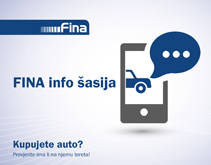 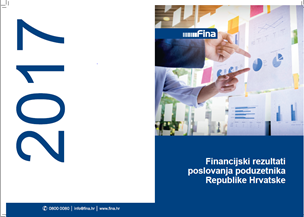 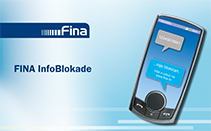 